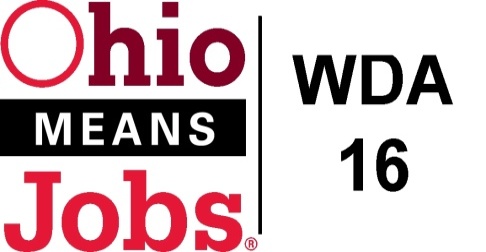 COG MeetingSeptember 24, 2021      10:00 AMIn person at the Harrison Co JSF Office, 520 N Main Street Cadiz , OHCall to Order  Roll CallApproval of Minutes (5/28/21)Financial/Participants Reports (Rob and Rebecca)Financial Report (August 2021).Allocation vs Expense ReportTransfers:  WIOA Update: Staff ReportVirtual and In person Job FairsRESEA updateEnvironmental Scan for Youth ElementsLocal and Regional Workforce Plan-approvedApprenticeship updateBRN updateOMJ Operations ReportsBRN Special Project WIOA Grant Submission  $111,061New Beginnings Jefferson CAC Special Projects Grant Request  $108,030State Data Share Agreement 10/1/21 to 9/30/23(New RESEA, Wage Record Data, and Employer UI Trend data)Additional Discussions Next Meetings –    Fri Dec 17, 2021   10am Future Meetings:   2022 meeting schedule will be presented at 12/17/21 meeting Adjournment